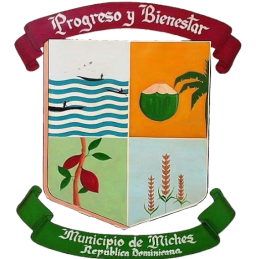 AYUNTAMIENTO MUNICIPAL DE MICHESMIGUEL PEREZ #1, MICHES, R.D.TEL.: 809-553-5094‘’ Año del Fomento de la Seguridad Alimentaria’NOMINAPersonal que no había sido desvinculado por el estado de emergencia del país, en cumplimiento con la resolución del MAP no. 060-2020RD$ 6, 352,311.90Personal que fue necesario contratar por la nueva gestiónRD$ 12, 170,000.00Personal que fue obligatorio contratar después de inauguración del muelleRD$ 750,000.00Horas extras y días feriados      680,000.00Viatico alcaldía y regidores       690,000.00Total: RD$ 20, 642,311.90	AYUNTAMIENTO MUNICIPAL DE MICHESMIGUEL PEREZ #1, MICHES, R.D.TEL.: 809-553-5094‘’ Año del Fomento de la Seguridad Alimentaria’Ingresos de abril hasta DiciembreGobierno central                                                       19, 316,560.00Hotel y bomba                                                             7, 315,496.09Cpem                                                                   	           2, 578,390.89Venta de terreno	                                                470,500.00Bco. Popular	                        449,250.00Arbitrios	                                             1, 363,675.51Deposito Gob. Central para salario 13	               896,726.94Para un total de:                                                        32, 390,599.43Más en banco	                                          19, 020, 271,45Para un total general:                           	                   51, 410,870.88AYUNTAMIENTO MUNICIPAL DE MICHESMIGUEL PEREZ #1, MICHES, R.D.TEL.: 809-553-5094‘’ Año del Fomento de la Seguridad Alimentaria’ResumenNOMINA                                           20, 642,311.90TSS                                                            168,059.00GASTOS QUE SUPERANLOS 500 MIL PESOS                           6, 407,581.53FARMACIA                                               141,898.06AYUDA Y DONACIONES                    2, 307,289.18EDIFICIO                                             12,851, 529.89EGRESOS VARIOS                               8, 883,903.00EGRESOS                                            51, 402,572.56INGRESOS                                          51, 410,870.88DIFERENCIA                                                  8,298.32